MegyenapNógrád megyében kiáltották fejdelemmé 1705 szeptemberében II. Rákóczi Ferencet, mely nap tiszteletére minden esztendőben megyenapot szervez Nógrád Megye Önkormányzata. A megyei testület – régi partnerként – ezúttal is bemutatkozási 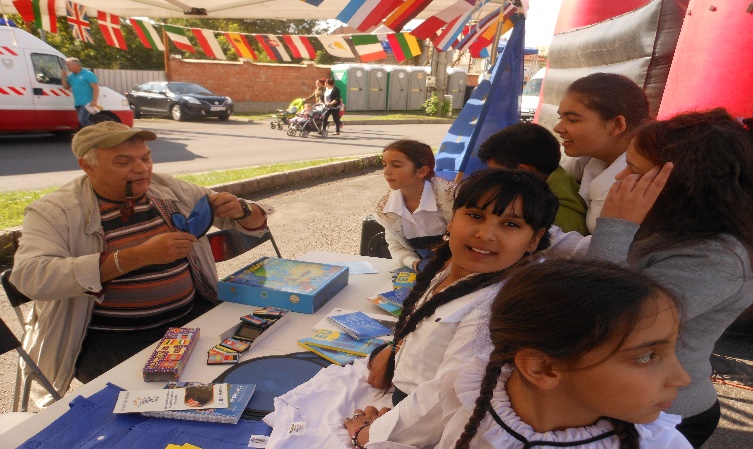 lehetőséget biztosított a Nógrád megyei ED információs irodának. Ebben az évben szeptember 23-án került megrendezésre a nagyszabású rendezvény, ezúttal Pásztó városában. Az ünnepi rendezvénysorozat egyik  fő programja volt az irodánk sátra mellett felállított „Európa Vár”, ahol moderátoraink, játékvezetőink és szóróanyagokkal felszerelkezett munkatársaink várták a nagyérdeműt, a város Fő utcáján. Az ED regionális programja elsősorban a fiatalok érdeklődésére tartott számot, ahol nagy keletje volt a prospektusainknak, az EU játék munkafüzetnek és az elmaradhatatlan Európa kvíznek is. 